2015-2016 Macomb County 4-H Club Registration Form 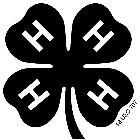                       	Registration Deadlines: 			Nov. 1, 2015: Returning members showing projects at the 2016 Armada Fair
		April 1, 2016: New members showing projects at the 2016 Armada FairClub/Program Name: 					_______________Max. # of members:	_____ 
Type of Club: 	___Community Club	___Project Club		___Military Club		___Mentoring		___In-School Club	___After-School Club	___Camping Program	___Educational ProgramClub/Program Location:	 ________________________________________________________________________Meeting Date(s): _________________________________________________ Time(s): ______________________Preferred dates for 4-H staff visit(s):	  1st choice ___________________         2nd choice __________________Club/Program Web Address: ____________________________________________________________________Club/Program Email Address: ____________________________________________________________________ Send mail/email to: ____________________________________________________________________________
Administrative Leader's Name: 							 Phone: ___________________Address: 													 Co-Administrative Leader's Name: 										Address: 													 Club is racially diverse:  Yes / No	Community is racially diverse:  Yes / No	Club Dues? Yes / No (If yes, amount: $_____)Macomb County MSU Extension has permission to use Club/Program administrative leader contact information (phone number) in the 4-H Program Directory. _____Yes	_____ No	Signature: __________________________________________ 
Projects that we plan to offer in 2015/2016:AerospaceAg in the ClassroomAgronomyAlpacas and LlamasAnimal EvaluationAquatic ScienceBeefBiological SciencesBirds and PoultryBusiness & EntrepreneurshipCareer Expl. & Workforce Prep.CatsChild Development/Child CareCitizenship & Civic EngagementClothing & TextilesCollege/Indep. Living ReadinessCommunicationCommunity ServiceComputer & Digital Tech.Dairy CattleDogsEmus and OstrichesEngines & TransportationEntomology & BeesEnvironmental Resource Mgt.Envir. Sci. & Natural Res.Expressive ArtsFinancial LiteracyFood and NutritionGlobal & Cultural EducationGoatsGPS/GISHealth and FitnessHorse & PonyHorseless ProjectsHorticultureIntroductory 4-H ProjectsLeadership Skills Dev.Leisure EducationLife Skill & Character Educ.Meat & Food ScienceMechanical SciencesOutdoor Education/RecreationPhysical SciencesPlant SciencePoultry Sci. & EmbryologyProud Equestrian ProgramRabbits/CaviesRoboticsSafetyService LearningSheepShooting SportsPocket Pets, Sm./Lab Animals Soils & Soil ConservationSwineVeterinary ScienceWildlife & FisheriesOther ____________________Please list the names of your 4-H Club/Committee Officers:President/Chair:								Term Expires:			Vice President/Vice Chair:  						Term Expires: 			Secretary/Clerk:								Term Expires: 			Treasurer:								Term Expires: 			Reporter:	______________________________________________ Term Expires: 			Historian:	______________________________________________ Term Expires: 			Other:									Term Expires: 			Please submit the following with this club enrollment packet:Club Bylaws or Club Rules (Use Bylaws Guidelines, Bylaws Worksheet, and/or Bylaws Worksheet for Cloverbud Groups as guides)Completed MI 4-H Shooting Sports  Parental Permission & Acknowledgement of Risk form for each youth participating in 4-H Shooting Sports projects and/or events.State 4-H Participation Fee payments ($10 per member, max. $30 per family, paid only once annually, in the county where youth’s primary club is located. Families unable to pay the State 4-H Participation Fee must turn in a completed Macomb Co. 4-H Youth Council Participation Fee Scholarship Application in lieu of payment. Make checks out to MSU)Copy of completed insurance form (Insurance is optional)Annual Summary Financial Report for the previous program year, club/committee treasurer’s report, and most recent bank statement (returning clubs only)Club/Committee Inventory Report for the previous program year (returning clubs only)New and returning members and screened volunteers must enroll/re-enroll online at https://mi.4honline.com. See 4-H Online Guide for Families for information about enrolling for the first time. See Re-enrolling through 4-H Online for information about re-enrolling via 4-H Online.All adult volunteers must be screened before enrolling online. Adults that would like to become screened volunteers should complete and return the 4-H Volunteer Application to:Macomb County MSU Extension				Fax to: 586-469-6948Attn: 4-H VSP/Confidential   		OR		Attn: 4-H VSP/Confidential21885 Dunham Road, Suite 12				            Clinton Township, MI 48036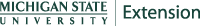 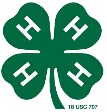 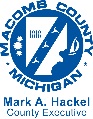 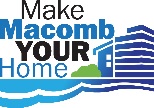 Michigan State University ExtensionMacomb County 4-H Youth ProgramCivil Rights Compliance StatementName of Group (Club): 										Primary Location: 											I understand that the use of the 4-H name and emblem is granted on the basis that membership in the group named above is open to all without regard to race, color, national origin, gender, gender identity, religion, age, height, weight, disability, political beliefs, sexual orientation, marital status, family status, or veteran status.__________________________________________________Signature of Club Administrative Leader_________________________________DateRev. 11/074-H Club Roster for 2015-2016Club Name: ________________________________________________________________________________Organizational Leader: ______________________________________ Phone Number: __________________IMPORTANT: Youth members must enroll/re-enroll online at https://mi.4honline.com. Online enrollments will not be approved until the participation fee is paid.YOUTH MEMBERS:4-H Club Roster for 2015-2016Club Name: ________________________________________________________________________________Organizational Leader: ______________________________________ Phone Number: __________________IMPORTANT: Adult volunteers must be screened and enroll/re-enroll online annually at https://mi.4honline.com. SCREENED ADULT VOLUNTEERS: NamePrimary ClubPrimary County(if not Macomb)County where participation fee payment was made (if not Macomb)NamePrimary ClubPrimary County